Opravdu se píše rok 2018 ? Podle dohledatelných historických pramenů se pytláctví rozmáhalo v návaznosti na současnou situaci ve společnosti, v době hladomoru, v období válek a mezi válkami, v době hospodářské krize ve 20. století. Je nám hrozně líto, že i v dnešní době jsou mezi námi tak vyhladovělí spoluobčané, že si musí chléb svůj vezdejší zajistit pytlačením. A to způsobem obzvláště opovrženíhodným. Na takzvané okaře pohlíželi i ostatní pytláci s odporem a despektem. Nalíčit oka na ochozy zvěře a to ještě v zimě, v době nouze, tak k tomu je opravdu nutná notná dávka otrlosti nebo bezprostřední nebezpečí smrti hladem. Že to není možné v roce 2018? Tak to je hluboký omyl, dne 14. 2. letošního roku v podvečerních hodinách, v části lokality Bořanovický háj, na katastrálním území Bořanovice, byla na ochozech zvěře, i  bezprostřední blízkosti krmných zařízení, nalezena nastražená oka v počtu několika kusů! Do jednoho z těchto ok se dokonce zavěsil pejsek doprovázející svoji majitelku. Byla pořízena fotodokumentace a probíhají další úkony k nalezení pachatele.Vzhledem k probíhajícímu šetření je předloženo pouze ilustrativní foto.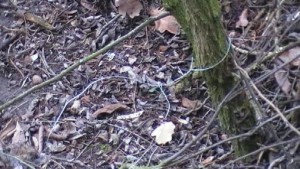 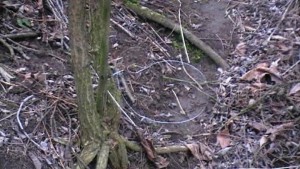 Trestný čin: Pytláctví - § 304 trestního zákoníku, hlava VIII. (trestné činy proti životnímu prostředí)  (1) Kdo neoprávněně uloví zvěř nebo ryby v hodnotě nikoli nepatrné nebo ukryje, na sebe nebo jiného převede nebo přechovává neoprávněně ulovenou zvěř nebo ryby v hodnotě nikoli nepatrné, bude potrestán odnětím svobody až na dvě léta, zákazem činnosti nebo propadnutím věci nebo jiné majetkové hodnoty.

(2) Odnětím svobody na šest měsíců až pět let, peněžitým trestem nebo propadnutím věci nebo jiné majetkové hodnoty bude pachatel potrestán,
a) spáchá-li čin uvedený v odstavci 1 jako člen organizované skupiny,
b) získá-li takovým činem pro sebe nebo pro jiného větší prospěch,
c) spáchá-li takový čin jako osoba, která má zvlášť uloženou povinnost chránit životní prostředí,
d) spáchá-li takový čin zvlášť zavrženíhodným způsobem, hromadně účinným způsobem nebo v době hájení, nebo
e) byl-li za takový čin v posledních třech letech odsouzen nebo potrestán.Oprávnění myslivecké stráže(1) Myslivecká stráž je oprávněnaa) požadovat od osob, které jsou v honitbě se střelnou zbraní nebo s jinou loveckou výzbrojí, předložení zbrojního průkazu, průkazu zbraně, loveckého lístku, povolenky k lovu a potvrzení o povinném pojištění, popřípadě jiného průkazu, jímž lze prokázat jméno, příjmení, datum narození a místo trvalého nebo přechodného pobytu,b) zastavit a prohlížet v honitbě a na účelových komunikacích17) v honitbě dopravní prostředky včetně přepravovaných zavazadel, je-li důvodné podezření, že přepravují nebo obsahují neoprávněně nabytou zvěř, a za tím účelem požadovat předložení dokladu o nabytí zvěře,c) zadržet osobu, kterou přistihne v honitbě při neoprávněném lovu nebo při jiné činnosti tímto zákonem zakázané, nebo osobu, kterou přistihne v honitbě se zakázanou loveckou výzbrojí anebo se střelnou zbraní, pokud nejde o osobu oprávněnou podle zvláštních právních předpisů držet střelnou zbraň i na honebních pozemcích, a neprodleně přivolat orgán Policie České republiky (dále jen "policie"),d) odejmout osobám uvedeným v písmenech b) a c) střelnou zbraň nebo zakázanou loveckou výzbroj, chycenou, ulovenou nebo přepravovanou zvěř, popřípadě i loveckého psa a fretku a vykázat je z honitby; o odnětí věci sepsat úřední záznam a osobě, jíž byla věc odňata, vystavit potvrzení o odnětí věci a odňatou střelnou zbraň nebo zakázanou loveckou výzbroj odevzdat neprodleně orgánu policie; osoby uvedené v písmenech a) až d) jsou povinny výzvám či úkonům v nich uvedeným vyhovět, popřípadě jich uposlechnout,e) usmrcovat v honitbě toulavé psy, kteří mimo vliv svého vedoucího ve vzdálenosti větší než 200 m od nejbližší nemovitosti sloužící k bydlení pronásledují zvěř; pokud je tato nemovitost umístěna na oploceném pozemku, počítá se vzdálenost od jeho oplocení. Toto oprávnění se nevztahuje na psy ovčáckých a loveckých plemen, na psy slepecké, zdravotnické, záchranářské a služební; usmrcovat kočky potulující se v honitbě ve vzdálenosti větší než 200 m od nejbližší nemovitosti sloužící k bydlení; pokud je tato nemovitost umístěna na oploceném pozemku, počítá se vzdálenost od jeho oplocení,f) usmrcovat mývala severního, psíka mývalovitého, norka amerického nebo nutrii říční a další vyhláškou stanovené zavlečené druhy živočichů v přírodě nežádoucí,g) usmrcovat po předchozím oznámení místně příslušnému obecnímu úřadu zdivočelá hospodářská zvířata a dále volně se pohybující označená zvířata z farmových chovů zvěře ve vzdálenosti větší než 200 m od nehonebního pozemku, na němž je farmový chov provozován,h) požadovat pomoc nebo součinnost orgánů policie, popřípadě obecní policie, pokud nemůže splnění svých povinností zajistit vlastními silami a prostředky,i) projednat přestupky podle tohoto zákona příkazem na místě,j) vstupovat na pozemky v honitbě v rozsahu nezbytně nutném k výkonu funkce.Myslivecký spolek žádá občany pohybující se v honitbě o zvýšenou pozornost a zvýšený dohled nad svými psími kamarády.  V případě dalších excesů se prosím obraťte na myslivce v místech svého bydliště nebo přímo na příslušné oddělení Policie ČR.Za Myslivecký spolek v Bořanovicích				J. Matějka